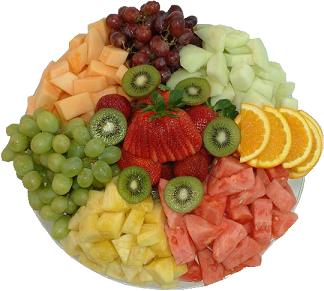 Dietni j e d i l n i kOd 26. 3. do 30. 3. 2018PONEDELJEK MALICA: mleko brez laktoze, brezglutenski kruh, marmelada, sadje   KOSILO: puranji paprikaš, riž, solata, sadje T O R E K MALICA: čaj brez sladkorja, sirni namaz brez laktoze, brezglutenski kruh,                jajce sadje (4)KOSILO: korenčkova juha, brezglutenske testenine, karbonara omaka brez laktoze,                solata, sadje SREDA MALICA: mlečni riž brez laktoze, brezglutenski grisini, sadje KOSILO: cvetačna juha, musaka brez laktoze, solata, sadje (4) ČETRTEK MALICA: brezlaktozni jogurt, brezglutenski kruh, piščančja prsa,                     paradižnik KOSILO: svinjska ribica v omaki s suhimi slivami, brezglutenski njoki, solata,                 sadje  PETEK MALICA: čaj brez sladkorja, ribji namaz s čičeriko, brezglutenski kruh, paprika, sadje KOSILO: ješprenova juha z zelenjavo, brezglutenski kruh, cmoki brez glutena, sadje Jedilnik za posamezne specifične diete se oblikuje dodatno v skladu z zdravniškimi priporočili.